Сценарий праздника«День птиц »Цели: использовать знания и умения учащихся по теме «Птицы нашего края» в практической деятельности; развивать навыки анализа, обобщения, сравнения; воспитывать бережное отношение к природе.Оборудование: фотографии птиц; сочинения «Почему надо охранять, природу (птиц)?»; скворечники, изготовленные родителями.Звучит мелодия «Музыка леса» или «Жаворонок».1 -й чтец.Пусть птицы нам поют без нот,Пускай поют без слов,Я знаю все, о чем поют щегол и реполов.Поют на ветке соловей, малиновка и дрозд.Ты гнезда разорять не смей!Не трогай птичьих гнезд!Ты в наши гнезда не смотри,Не становись на пни,Яичек теплых не бери - зачем тебе они?Через неделю или двеЗайди послушать в сад -Птенцы в молоденькой листве тихонько запищат.2-й чтец.Чтоб накормить своих птенцов,Набить едою рот,Найдут синицы червяков, ползущих в огород.Повсюду птицы налетят, они и там, и тут.Всех гусениц, что портят сад,На яблонях найдут.От кровожадных комаров покоя летом нет –Их пеночка и реполов поймают на обед.Поют щегол и соловей, малиновка и дрозд.Ты гнезда разорять не смей.Не трогай птичьих гнезд.И мы не будем разорять!Вот слово всех ребят.Пусть птичьи песенки опятьВ саду у нас звенят!Учитель. Ребята, я думаю, вы уже поняли, что разговор пойдет о птицах, обитающих в наших краях. Сегодня мы с вами обобщим те знания, которые приобрели в течение года на экологической тропе, наблюдая за птицами.И проведем«Птичий звездный час»Весь класс разделен на 4 команды.Учитель. Наши команды представляют разные группы птиц.Задание 1: Защита названия своей команды.(Отгадав загадку, дети должны определить место обитания птицы и обосновать свой ответ.)1. На одной ноге стоит, в воду пристально глядит.Тычет клювом наугад - ищет в речке лягушат. (Цапля.)Ответ: Цапля - это птица водоемов. У нее длинные тонкие ноги и шея, большой клюв. Это дает ей возможность ловить корм, не намокая.2. Кто в беретке ярко-красной?В черной курточке атласной?На меня он не глядит,Все стучит, стучит, стучит.  (Дятел.)Ответ: Дятел - это птица леса. Имеет укороченные крылья, цепкие пальцы ног. Клюв тонкий и острый, что позволяет доставать насекомых и их личинок из небольших трещин коры.3. Угадайте, что за птичка?Темненькая невеличка,Беленькая с живота,Хвост раздвинут в два хвоста.  (Ласточка.)Ответ: Ласточка - это птица открытых воздушных пространств. У ласточек длинные узкие крылья, раздвоенный хвост- руль. Короткий клюв с широким ртом, которым они ловят на лету насекомых.4. На два, на три километраПоднимаюсь и кружу,С высоты огромной этойДаже мышь я разгляжу.  (Орел.)Ответ: Орел - хищник. У него крепкий крючковидный клюв и острые загнутые когти. Когтями они схватывают добычу, убивают и удерживают ее, а клювом разрывают ее на части.Подводятся итоги: чья команда дала правильные и более полные ответы, вручаются жетоны - жаворонки.Задание 2. Разминка.Учитель. Я задаю вопросы, отвечает та команда, которая первой подняла руку, за каждый правильный ответ даю жетон.1. У какой птицы самый длинный язык - 15 см. (Дятел.)2. У какой птицы гнездо похоже на рукавицу? (Синица-ремез.)3. Самые быстрые птицы? (Сокол - 300 км/ч, стриж - / 70 км/ч).4. Какая птица не высиживает яйца? (Кукушка.)5. Самая крупная птица в Европе? (Лебедь.)6. У какой птицы самое большое гнездо? (Орел.)7. Птица-рыболов? (Цапля, пеликан, чайка, орлан.)8. У какой птицы самки зеленые, а самцы желтые? (Иволга.)9. По чему птицы летают? (По воздуху.)10. Как сорвать ветку, чтобы не спугнуть птиц? (Подождать,когда она улетит.)Задание З. Тройное решето.По трем подсказкам определить название птиц (задание дается капитанам команд).а) обитает в лесах;б) питается насекомыми;в) выдалбливает домики для других птиц.(Дятел.)2. а) обитает в воде;б) питается подводными частями растений;в) нырять не может, погружает в воду лишь голову и длинную тонкую шею.(Лебедь.)3. а) обитает в пойме рек, зарослях;б) питается насекомыми;в) свои яйца подбрасывает в гнезда мелких птиц. (Кукушка.)4. а) обитает в лесах, гнездится в оврагах, балках;б) питается насекомыми и грызунами;в) ведет ночной образ жизни.(Филин.)В это время членам команд предлагалось послушать запись «Голоса птиц» и попробовать отгадать, чьи это голоса, тем самым заработав дополнительный жетон команде.Задание 4. Подслушаем птичьи разговоры.1. Кто как спит?- Ты, заяц, как спишь?- Как положено - лежа.- А ты, тетерев, как?- А я сидя.- А ты, цапля?- Я стоя.- Выходит, друзья, что я, летучая мышь, ловчее всех вас сплю, удобнее всех отдыхаю.- Как же спит летучая мышь?Ответ: Вниз головой.2.Сорока и снегирь.- Эй, увалень, как звать-то тебя?Откуда, красногрудый, к нам в лес прилетел?Что же ты молчишь, воды что ли в рот набрал?- Нет не воды, а ...- Что набрал в рот снегирь?Ответ: Рябину.3. Крот и Филин.- Слушай, филин, неужели ты меня проглотить можешь?- Могу, крот, могу, я такой.- Неужто и зайчонка проглотишь?- И зайчонка протолкну.- Ну, а ежа? Хе-хе...- Как вы думаете, сможет ли проглотить ежа?Ответ: Да, а колючки выплюнет.4. Сорока и оляпка.-О-о-ой! Оляпка, никак купаться вздумала.- И плавать, и нырять.- А не замерзнешь?- У меня перо теплое.- А не намокнешь?- У меня перо водоотталкивающее.- А не утонешь?- Я плавать умею!- А-а-а, проголодаешься после купания.- Что ответила оляпка?Ответ: А я для того и ныряю, чтобы водяным жучком закусить. Меня еще называют водяным воробьем.Задание 5. Четвертый лишний.Учитель зачитывает вопросы, дети выбирают правильный ответ.1. Какие из перечисленных птиц зимующие, а какие перелетные? (Синица, снегирь, дятел; грач.)2. Среди этих птиц одна не певчая. (Соловей, горихвостка, пеночка, бекас.)3. Одна из этих птиц не хищная. (Ястреб, стриж, гриф, сокол.)4. Эта птица не обитает в Волгоградской области. (Дрофа, щегол, скворец, колибри.)Задание 6 Узнай птицу (по описанию и найди ее изображение).Это задание для двух участников команд.1. Птица эта имеет серое оперение туловища, но голова, крылья и хвост у неё черные. Клюв у неё длинный, прямой. Голос грубый и резкий. Она относится к наиболее распространенным птицам нашей области.Ответ: Ворона.Спинка у неё голубовато-зеленая, а брюшко рыжее. Величиной с воробья, толстенькая бесхвостая, зато нос длинный и прямой. Отличный рыболов.Ответ: Зимородок.2. Какой он нарядный! Головка и спинка черные, на затылке ярко-красное пятно, а на черных крыльях белые пятнышки. Весь пестрый.Ответ: Дятел.Величиной она поменьше воробья, головка и спинка серенькие. На лбу и над глазами - белая полоска. Горлышко ярко-черное, грудка - красноватая. Хвост у неё длинный и совсем рыжий, освещенный солнцем, он вспыхивает, горит, как огонёк.Ответ: Горихвостка.3. Величиной она поменьше галки, но с длинным хвостом. Окраска серая, снизу светлей и вся в темных пестринках. Гнёзда не вьет.Ответ: Кукушка.Сверху она вся черная, только над самым хвостом белое пятнышко. Грудка и брюшко белые. Хвост короткий и немного раздвоенный, будто рогатинка.Ответ: Ласточка. «4. Головка в черной шапочке. На шее и груди длинный черный галстучек. Спинка, крылья и хвост - темные. Грудка ярко-желтая, будто она в желтый жилетик нарядилась.Ответ: Синица.Верх головки серенький, грудка и брюшко тоже серенькие. Спинка и крылья темно-коричневые. Под шейкой большое черное пятно.Ответ: Воробьи.Пока ребята отгадывают, все остальные члены команд называют приметы связанные с птицами, пословицы и зарабатывают жетоны для своей команды.Приметы1. Жаворонок к теплу, а зяблик к стуже.2. Ласточка день начинает, а соловей вечер кончает,3. Если ласточка построит гнездо, а потом его покинет - это предвещает беду.4. Если птицы вьют гнезда на солнечной стороне деревьев - к холодному лезу.5. Воробьи дружно зимой расчирикались к о ттепели.Пословицы1. Соловья баснями не кормят.2. Воробей под кровлю, а сова на ловлю.3. Ворон ворону глаз не выклюет.4. Гуси летят с Руси, а сороки с Запороги.5. Журавль летит высоко, видит он далеко.6. Журавль летит с моря - убавит нам горя.7. Жаворонок к теплу, а зяблик к стуже.8. Куда сова глядит, туда ей и лететь.9. За обедом соловей, а после обеда воробей.10. Одна ласточка весны не делает.3адание 7. 3 птицы.(По форме клюва определи, чем питается птица.) Ответы:1. Длинный клюв помогает извлекать насекомых из трещин и щелей.2. Короткий и прочный позволяет раскапывать твердые семена и орехи.3. У хищной птицы клюв крепкий, изогнутый, им удобно отрывать куски мяса.3адание 8. Разгадай кроссворд.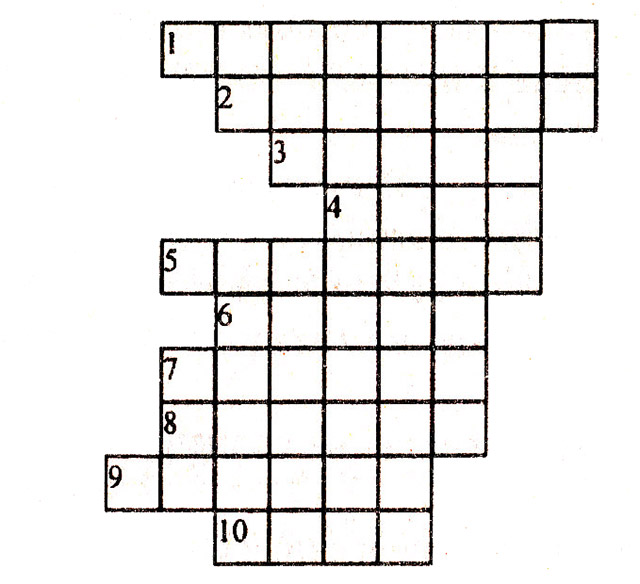 1. Угадайте, что за птичка?Тёмненькая невеличка,Беленькая с живота,Хвост раздвинут в два хвоста.   (Ласточка.)2. Озорной мальчишкаВ сером армячишке,По двору шныряет,Крошки собирает.   (Воробей.)3. Врач лесного царстваЛечит без лекарства.  (Дятел.)4. Всю ночь летает,Мышей добывает,А станет светло,Спать летит в дупло.  (Сова.)5. Серое пёрышко –Золотое горлышко.  (Соловей.)7. Известно с давних нам времён,Что эта птица, почтальон.  (Голубь.)6. Умывается росой,Крылья с жёлтой полосой.Он наряден, а не гол –Птица певчая... (щегол).8. Без рук, без топорёнкаПостроена избёнка.  (Гнездо.)9. Эта хищница болтлива,Воровата, суетлива.Стрекотунья, белобока,А зовут её ... (сорока).10. Всех перелётных птиц черней,Чистит пашню от червей.  (Грач.)Подведение итогов.Выход на экскурсию в пришкольный сад, где ребята развешивают скворечники, изготовленные вместе с родителями.